Open House/Public Meeting forProposed Project toReconstruct S.D. Highway 37(From S.D. Highway 28, south 12 miles)Tuesday, Oct. 4, 20225:30 pm to 6:30 p.m.Crossroads Hotel100 4th St. SW, Huron, SDPublic is encouraged to attend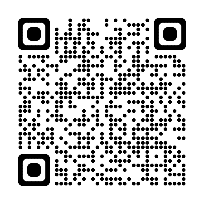 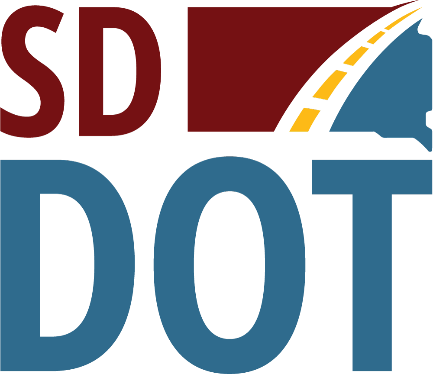 South DakotaDepartment ofTransportationPublic Meeting Information @https://dot.sd.gov/projects-studies/projects/public-meetings#listItemLink_1806